Газета кружка «Проба пера» МБОУ СОШ №1 г. Черемхово. Февраль 2012г.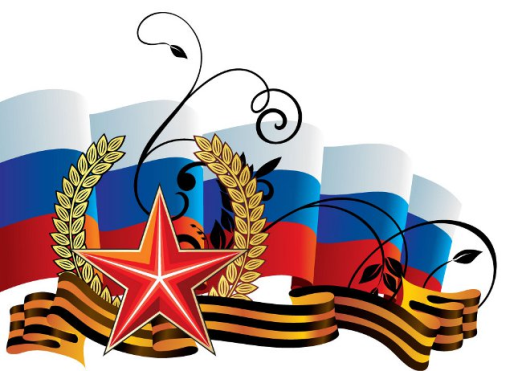 Наши Любимые МужчиныРассуждение на тему  «Каким должен быть настоящий мужчина?»Правильно выбираем подарок.Кто умеет дарить, тот умеет жить. Французская поговорка. Официально 23 февраля считается праздником, посвященным защитникам отечества. Но постепенно его границы раздвинулись, и в этот день стали поздравлять всех мужчин, а не только тех, кто служил в армии или имеет непосредственное отношение к войскам. В связи с этим проблема подарков к празднику актуальна для многих девочек, девушек и женщин.Все мы любим получать подарки, но еще приятнее их дарить. Выбирая подарки на 23 февраля мужчинам, мальчикам не забывайте о статусе и увлечениях того, кому собираемся подарить свой подарок.Если вы знаете, чем увлекается ваш папа, муж, сын или просто знакомый, у вас есть шанс его приятно удивить или порадовать. Подарок на 23 февраля не только порадует, но и при каждом случае будет напоминать ему о вас. Отнеситесь ответственно к выбору подарка в такой день. Мужчины любят практичные вещи, поэтому подарок должен быть не только оригинальным, но и полезным.Сотрудникам и коллегам можно выбирать подарки из письменных принадлежностей с корпоративной символикой, запонки, зажим для галстука, именные кружки. Скромно и со вкусом, недорого и с элементом внимания.Что касается подарков на 23 февраля родственникам и друзьям, тут можно дать волю своей фантазии.Молодым до 25 лет подарите популярную, современную компьютерную игру. Молодежь любит музыку, так что диск с любимым исполнителем будет очень кстати. Билеты на концерт любимой группы – это тоже классная идея.Мужчинам старше 25 уместно выбирать подарок из одежды. Например, связанный своими руками  подарок, может быть дорого оценен. Стильные или практичные, а может и дорогие часы тоже идеальный подарок. А если ваш мужчина ездит на авто, то новый брелок, допустим с вашим изображением, ему обязательно понравиться.Мужчины, занятые в сфере компьютерных технологий были бы рады получить, что то полезное для их деятельности: мышку, клавиатуру или хорошую флешку с большим объемом памяти.Сыновьям на 23 февраля лучше дарить развивающие игры. Чудесным подарком для мальчика станет подарок серии «сделай сам», это и самостоятельная сборка самолётов и машинок и кораблей.Для мальчиков одноклассников можно выбрать в качестве подарка юмористические открытки, именные кружки, фотоальбомы, рамку для фотографии, наборы письменных принадлежностей, флешки, календари с фотографией одаряемого, сувенирные наборы.Не забудьте красиво упаковать подарки, это сделает их более интересными. Замечательно, если подарки на 23 февраля мужчинам будут носить характерный дух мужества, храбрости и смелости, и подчеркнут их мужские качества.   К 23 февраля можно сделать такую открытку для папы — открытка-рубашка.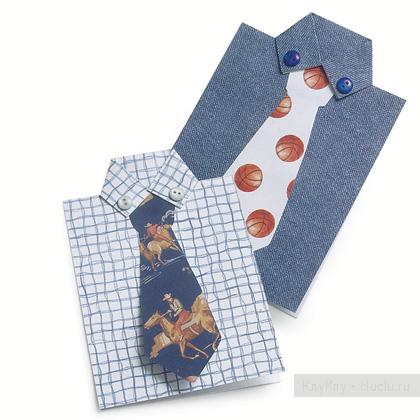  Нам потребуется цветной картон и какая-нибудь красивая оберточная бумага для галстука. Вырезаем заготовку — рубашку и галтук, делаем надрезы для воротничка, откладываем его, приклейте в нужное место галстук, украсьте воротничок пуговичками. Вот и все, осталось написать «Поздравляю!»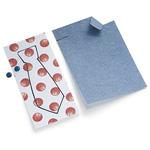 http://www.liveinternet.ruНад выпуском газеты работали:Корреспонденты: Жмурова А., Махлачева А., Папанова А., Алексеева Е.,Турков В., Соколова Н.  Дизайнер и верстальщик: Туркова А.А. Редактор: Смолина И.А.Поздравляем!!!Февраль — это самый суровый месяц в году. Наверное, именно поэтому самый суровый и важный мужской праздник приходится именно на февраль. Дорогие наши защитники Отечества! Защищая свою Родину, вы защищаете всех нас — родных и близких, женщин и детей. Защита Отечества — это обязанность и привилегия настоящих мужчин. А семья — это крохотная частичка необъятной Родины, которую вам тоже нужно защищать. Дорогие наши мужчины, за вами мы — как за каменной стеной. Вы помогаете нам быть спокойными и уверенными в завтрашнем дне — и в дне сегодняшнем. С праздником, дорогие наши мужчины!Члены кружка «Проба пера»История праздника День защитника Отечества возник в 1918 году после победы над Нарвой и Псковом над германскими завоевателями. В 1922 году этот день был официально объявлен» Днем Красной Армии». Память о первом сражении и первой победе. Именно тогда этот день стал большим всенародным праздником. Надо сказать, что многие историки ставят под сомнение факт, какой бы то ни было заметной победы в эти дни 1918 года. Газеты того времени не содержат победных реляций. Не говорили о годовщине победы и через год – в 1919 году. Подобные упоминания начали появляться лишь в начале 20-х годов.С 1922 года 23 февраля приобрело характер большого всенародного праздника как День рожденья Красной Армии. 23 февраля 1922 года на Красной площади состоялся парад войск Московского гарнизона, а вечером – торжественное заседание Моссовета совместно с представителями воинских частей Московского гарнизона.С 1946 года праздник стал называться Днем Советской Армии и Военно-Морского флота.В 1995 году Государственная Дума России приняла федеральный закон «О днях воинской славы России», в котором этот день назван «Днем защитника Отечества».23 февраля день воинской славы России, которую российские войска обрели на полях сражений. Изначально в этом дне заложен огромный смысл – любить, почитать и защищать свою Отчизну, а в случае необходимости, уметь достойно её отстоять. Защищать родную русскую землю воинам приходилось очень часто, но всегда русский солдат с честью выполнял свой долг.Материал подготовила Алексеева К.История праздника День защитника Отечества возник в 1918 году после победы над Нарвой и Псковом над германскими завоевателями. В 1922 году этот день был официально объявлен» Днем Красной Армии». Память о первом сражении и первой победе. Именно тогда этот день стал большим всенародным праздником. Надо сказать, что многие историки ставят под сомнение факт, какой бы то ни было заметной победы в эти дни 1918 года. Газеты того времени не содержат победных реляций. Не говорили о годовщине победы и через год – в 1919 году. Подобные упоминания начали появляться лишь в начале 20-х годов.С 1922 года 23 февраля приобрело характер большого всенародного праздника как День рожденья Красной Армии. 23 февраля 1922 года на Красной площади состоялся парад войск Московского гарнизона, а вечером – торжественное заседание Моссовета совместно с представителями воинских частей Московского гарнизона.С 1946 года праздник стал называться Днем Советской Армии и Военно-Морского флота.В 1995 году Государственная Дума России приняла федеральный закон «О днях воинской славы России», в котором этот день назван «Днем защитника Отечества».23 февраля день воинской славы России, которую российские войска обрели на полях сражений. Изначально в этом дне заложен огромный смысл – любить, почитать и защищать свою Отчизну, а в случае необходимости, уметь достойно её отстоять. Защищать родную русскую землю воинам приходилось очень часто, но всегда русский солдат с честью выполнял свой долг.Материал подготовила Алексеева К.История праздника День защитника Отечества возник в 1918 году после победы над Нарвой и Псковом над германскими завоевателями. В 1922 году этот день был официально объявлен» Днем Красной Армии». Память о первом сражении и первой победе. Именно тогда этот день стал большим всенародным праздником. Надо сказать, что многие историки ставят под сомнение факт, какой бы то ни было заметной победы в эти дни 1918 года. Газеты того времени не содержат победных реляций. Не говорили о годовщине победы и через год – в 1919 году. Подобные упоминания начали появляться лишь в начале 20-х годов.С 1922 года 23 февраля приобрело характер большого всенародного праздника как День рожденья Красной Армии. 23 февраля 1922 года на Красной площади состоялся парад войск Московского гарнизона, а вечером – торжественное заседание Моссовета совместно с представителями воинских частей Московского гарнизона.С 1946 года праздник стал называться Днем Советской Армии и Военно-Морского флота.В 1995 году Государственная Дума России приняла федеральный закон «О днях воинской славы России», в котором этот день назван «Днем защитника Отечества».23 февраля день воинской славы России, которую российские войска обрели на полях сражений. Изначально в этом дне заложен огромный смысл – любить, почитать и защищать свою Отчизну, а в случае необходимости, уметь достойно её отстоять. Защищать родную русскую землю воинам приходилось очень часто, но всегда русский солдат с честью выполнял свой долг.Материал подготовила Алексеева К.В канун 23 февраля наши корреспонденты встретились с представителями мужской части нашей школы и задали им несколько вопросов:Служили ли вы в армии?Ваше хобби?Какие мужские качества делают мужчину настоящим?Почему вы решили стать учителем?Какой подарок вы бы хотели получить на 23 февраля?Что бы вы пожелали будущим защитникам Родины?В канун 23 февраля наши корреспонденты встретились с представителями мужской части нашей школы и задали им несколько вопросов:Служили ли вы в армии?Ваше хобби?Какие мужские качества делают мужчину настоящим?Почему вы решили стать учителем?Какой подарок вы бы хотели получить на 23 февраля?Что бы вы пожелали будущим защитникам Родины?Руслан Валерьевич Яковлев (учитель физической культуры).Да, я служил в армии. В ДШБ – десантно-штурмовой бригаде. Моё увлечение – спорт, я увлекаюсь им с самого детства. Я думаю, что лучшие качества мужчины – это смелость, храбрость, ответственность за свои слова. Моя профессия учитель физической культуры. Я о ней мечтал с 5-го класса. К 23 февраля хочу только одного, чтобы мои ученики учились отлично. Будущим защитникам Родины желаю быть смелыми, отважными, сильными, защищать девочек, слушаться родителей.Владимир Михайлович Жернов(зам. Директора по ОБЖ).Я не служил в армии. Увлекаюсь дачей. Я считаю, что лучшие черты мужчины – это мужество и смелость. Учителем я стал случайно. Про подарок еще не задумывался. К празднику 23 февраля будущим защитникам Родины я желаю, чтобы они хорошо учились, приобретали знания, развивались умственно и физически.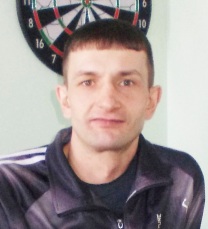 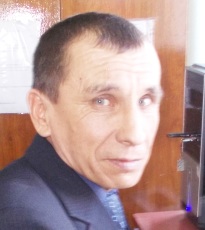 Интервью подготовили Папанова С., Алексеева К., Соколова Н., Соколова Н., Махлачева А., Турков В.Руслан Валерьевич Яковлев (учитель физической культуры).Да, я служил в армии. В ДШБ – десантно-штурмовой бригаде. Моё увлечение – спорт, я увлекаюсь им с самого детства. Я думаю, что лучшие качества мужчины – это смелость, храбрость, ответственность за свои слова. Моя профессия учитель физической культуры. Я о ней мечтал с 5-го класса. К 23 февраля хочу только одного, чтобы мои ученики учились отлично. Будущим защитникам Родины желаю быть смелыми, отважными, сильными, защищать девочек, слушаться родителей.Владимир Михайлович Жернов(зам. Директора по ОБЖ).Я не служил в армии. Увлекаюсь дачей. Я считаю, что лучшие черты мужчины – это мужество и смелость. Учителем я стал случайно. Про подарок еще не задумывался. К празднику 23 февраля будущим защитникам Родины я желаю, чтобы они хорошо учились, приобретали знания, развивались умственно и физически.Интервью подготовили Папанова С., Алексеева К., Соколова Н., Соколова Н., Махлачева А., Турков В.Новости одной строкойВ феврале прошли спортивные состязания между командами пятых классов «Папа и я – вместе мы сила!». Победу одержала семья Ведерниковых – I место. Рупасовы – II место, а Кондауровы – III место.В преддверии Дня Защитника Отечества прошли спортивные состязания между командами мальчиков 6,7,8 классов.22 февраля состоялись  состязания между  юношами                                                            9-11 классов «Мастер мускул»В понедельник, 20 февраля, в спортивном зале школы прошли показательные выступления военно-патриотического клуба «Отечество»Накануне праздника мужчин на стадионе школы прошел конкурс снежных скульптур. Ребята 5-7 классов продемонстрировали свое творчество и фантазию. Лучшими скульпторами оказались обучающиеся 7 А класса. Из снега они слепили пять фигур.Новости одной строкойВ феврале прошли спортивные состязания между командами пятых классов «Папа и я – вместе мы сила!». Победу одержала семья Ведерниковых – I место. Рупасовы – II место, а Кондауровы – III место.В преддверии Дня Защитника Отечества прошли спортивные состязания между командами мальчиков 6,7,8 классов.22 февраля состоялись  состязания между  юношами                                                            9-11 классов «Мастер мускул»В понедельник, 20 февраля, в спортивном зале школы прошли показательные выступления военно-патриотического клуба «Отечество»Накануне праздника мужчин на стадионе школы прошел конкурс снежных скульптур. Ребята 5-7 классов продемонстрировали свое творчество и фантазию. Лучшими скульпторами оказались обучающиеся 7 А класса. Из снега они слепили пять фигур.Новости одной строкойВ феврале прошли спортивные состязания между командами пятых классов «Папа и я – вместе мы сила!». Победу одержала семья Ведерниковых – I место. Рупасовы – II место, а Кондауровы – III место.В преддверии Дня Защитника Отечества прошли спортивные состязания между командами мальчиков 6,7,8 классов.22 февраля состоялись  состязания между  юношами                                                            9-11 классов «Мастер мускул»В понедельник, 20 февраля, в спортивном зале школы прошли показательные выступления военно-патриотического клуба «Отечество»Накануне праздника мужчин на стадионе школы прошел конкурс снежных скульптур. Ребята 5-7 классов продемонстрировали свое творчество и фантазию. Лучшими скульпторами оказались обучающиеся 7 А класса. Из снега они слепили пять фигур.Новости одной строкойВ феврале прошли спортивные состязания между командами пятых классов «Папа и я – вместе мы сила!». Победу одержала семья Ведерниковых – I место. Рупасовы – II место, а Кондауровы – III место.В преддверии Дня Защитника Отечества прошли спортивные состязания между командами мальчиков 6,7,8 классов.22 февраля состоялись  состязания между  юношами                                                            9-11 классов «Мастер мускул»В понедельник, 20 февраля, в спортивном зале школы прошли показательные выступления военно-патриотического клуба «Отечество»Накануне праздника мужчин на стадионе школы прошел конкурс снежных скульптур. Ребята 5-7 классов продемонстрировали свое творчество и фантазию. Лучшими скульпторами оказались обучающиеся 7 А класса. Из снега они слепили пять фигур.Новости одной строкойВ феврале прошли спортивные состязания между командами пятых классов «Папа и я – вместе мы сила!». Победу одержала семья Ведерниковых – I место. Рупасовы – II место, а Кондауровы – III место.В преддверии Дня Защитника Отечества прошли спортивные состязания между командами мальчиков 6,7,8 классов.22 февраля состоялись  состязания между  юношами                                                            9-11 классов «Мастер мускул»В понедельник, 20 февраля, в спортивном зале школы прошли показательные выступления военно-патриотического клуба «Отечество»Накануне праздника мужчин на стадионе школы прошел конкурс снежных скульптур. Ребята 5-7 классов продемонстрировали свое творчество и фантазию. Лучшими скульпторами оказались обучающиеся 7 А класса. Из снега они слепили пять фигур.Мой прадедушка.В 1941 году началась Великая Отечественная Война. В это жестокое время погибло много людей. Но многие выжили. В том числе и мой прадедушка. 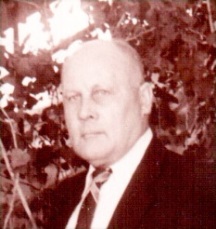 Его звали Иннокентий Яковлевич Шестаков. Когда началась, война ему было только 17 лет. Но как только ему исполнилось 18 лет, его призвали в армию. Он со своими товарищами защищал родину в окопах Белорусского фронта. Мой прадедушка прошел всю войну до самой победы. Получил серьёзные ранения. Осколки мины попали в сердце и лёгкие. Он был настоящим защитником Отечества, и я горжусь своим прадедом и хочу, чтобы всегда был мир на Земле.                              Турков В. 7 А классМой дедушка-поэт.Моего дедушку зовут Александр Степанович Середкин. Он известный человек в нашем городе. Ему 72 года. Дедушка очень любит писать стихи. Дома у него огромная библиотека, в которой хранится много интересных книг. Кроме книг дедушка собирает необычные статуэтки и картины. Я люблю бывать у дедушки, рассматривать картины, портреты, книги.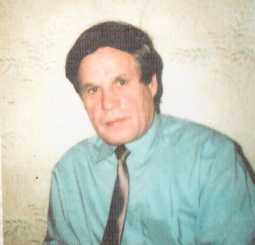 Мне нравиться читать дедушкины стихи. Особенно я люблю стихотворение «Легенда о селе Середкино». В нем дедушка рассказывает о своём сыне.Я очень горжусь своим дедушкой и желаю ему вдохновения и интересных стихов.Соколова Н.  5 Б классЛюбимый папа.Моего папу зовут Владимир. Ему 33 года. Он работает на разрезе горным мастером. Мой папа – любитель охоты. Однажды к нам приехали гости из Усть-Илима, и мы поехали на природу. Папа и дядя Вова пошли охотиться. А мы с мамой и её подругой собирали дрова. Немного погодя с охоты вернулись мужчины. Мой папа нес в руке маленькую уточку. Она не могла летать, потому что у неё было перебито крыло. Отец нашел её в лесу. Нам стало жалко уточку, и мы решили её оставить. Через несколько дней уточка поправилась и улетела.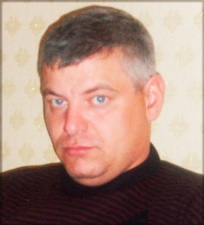 Этот случай доказывает, что мой папа – добрый человек, благородный. Я его очень сильно люблюМахлачева А. 5 Б класс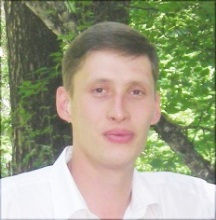 Супер – папа!!!Моего папу зовут Алексей, ему 34 года. Он работает на железной дороге начальником контактной сети. Мой папа высокий, красивый, добрый, трудолюбивый, он всегда помогает людям. Папа – большой любитель охоты. И когда летом мы всей семьей ездим к бабушке, папиной маме, он занимается любимым делом. Ещё он ходит на рыбалку. Однажды он привез большую щуку, длина которой была больше полуметра. Когда он появился на пороге с этой рыбой, мы ахнули от удивления. Все долго её рассматривали. Она была зелёного цвета с искрящейся чешуёй. Мама с бабушкой почистили её и приготовили вкусные котлеты.Папа просто супер! Я его очень люблю.                                                        Алексеева К. 5Б классМой любимый папочка.Моего папу зовут Игорь. Ему 42 года. Папа не рыцарь, но я думаю, он способен на настоящие подвиги, потому что он работает пожарным и часто спасает людей.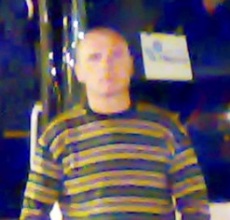 Из семейного видеоархива я узнала, что папа в юности увлекался футболом, а сейчас он любит смотреть фантастические фильмы и проводить время с семьей.Папа рассказал мне, что в молодости ему посчастливилось побывать в Африке. Оттуда он привез много статуэток, которые и сейчас хранятся в нашем доме. Мне очень нравится их рассматривать.Я очень люблю своего папу и уверена в том, что он всегда поддержит меня и защитит. А еще папа очень добрый и любит меня, как мама.Жмурова А.  5 Б классМой любимый папа.Моего папу зовут Женя, ему 34 года. Он любит читать вечером интересные журналы и газеты. Работает он на железной дороге. Он добрый, всегда помогает людям, общительный. Зимой он ездит в тайгу на охоту. По выходным папа навещает свою маму, мою бабушку, там он убирает снег, рубит дрова и носит уголь. А ещё папа записался на курсы вождения. Недавно он сдавал контрольный тест и написал его лучше всех. Скоро мы купим машину и обязательно куда-нибудь поедем.Папа всегда помогает маме, он замечательно готовит. А научился он этому, когда служил в армии поваром. Дома он готовит вкусные блюда. Например, мясо с фасолью. Он жарит мясо, потом добавляет фасоль со сливками. Всем это блюдо очень нравится.Вот такой мой любимый папа. Он всё умеет, я им очень горжусь.Папанова С. 5 Б классЯ думаю, настоящий мужчина должен быть смелым, сильным и умным.Во-первых, если мужчина смелый, он не побоится защитить свою семью, близких и друзей.Во-вторых, он должен не иметь вредных привычек, ходить в спортзал и бегать по утрам. Это сделает его сильным.В-третьих, он должен быть умным. Для этого ему нужно иметь хорошее образование. Ещё он должен владеть компьютерной грамотностью.      Итак, настоящий мужчина должен каждый день стремиться  быть сильнее и умнее. Папанова С. 5 Б классЯ считаю, что настоящий мужчина должен быть умным, сильным, щедрым.Во-первых, главное отличие настоящего мужчины – это его интеллект. Он должен уметь им воспользоваться. Ум может помочь выйти из любой сложной ситуации.Во-вторых, сила. Именно сила поможет защитить свою девушку, ребенка или жену. Девушки должны быть за мужчиной как за каменной стеной.В-третьих, щедрость. Она должна быть обязательно с умом. Он должен ничего не жалеть для близких людей, но не должен быть транжирой.Итак, мужчина, обладающий этими качествами, может справиться с любыми проблемами.                     Турков В. 7 А классЯ думаю, что настоящий мужчина должен быть смелым, добрым и ответственным.  Во-первых, мужчина должен быть смелым, чтобы защищать своих близких и родных.  Во-вторых, добрым. Доброта ему нужна для того, чтобы помогать людям, своим детям, жене и всем-всем своим родным.  В-третьих, ответственным, чтобы на него можно было положиться в трудную минуту.   Итак, если мужчина обладает всеми этими качествами, то он может по праву называться настоящим мужчиной.Соколова Н. 5 Б классСлавный деньДень этот славный каждый свято чтит. В нем налицо все мужества черты. Любой мужчина хрупкий мир хранит, Служа Отчизне, с доблестью «на ты». Не всякий подвиг может совершить, Тем более – в потоке мирных дней, Но всякий должен Родине служить, Болеть душой и сердцем лишь о ней.Великий праздник нам февраль принес. Защитникам Отечества – виват! Убережет от бури и от гроз Россию воин – доблестный солдат.(Б. Поляков)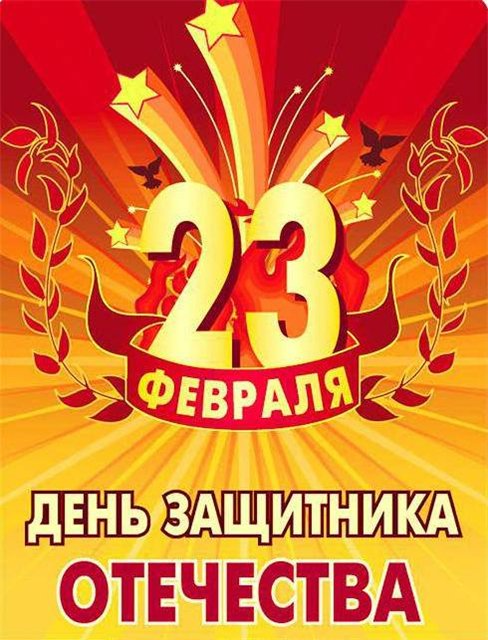 Защитникам отечестваМальчики, парни, мужчины!Цвет восходящей зари!Гордость старинной былины – Русские богатыри!Станьте опорой России,Светлой надеждой страны,Умной и доброю силой,Родины нашей сыны!Чтобы всегда восхищаться Вами Россия могла,Не нападать – защищаться,Землю свою сберегла.Вашею сильной рукоюМир нужно нам сохранить,Чтобы счастливой судьбойВнукам и правнукам жить.(Е. Шаламанова)Материал подготовила Алексеева К. 5 Б класс